  07.05.2020О мероприятиях,  проведенных профсоюзным  комитетомУЗ «Жлобинская ЦРБ»  в  рамках  празднования75-ой годовщины   Победы   в Великой  Отечественной  войнеНа  учете  в профсоюзной  организации  УЗ «Жлобинская ЦРБ»  состоит: 3   ветерана  Великой  Отечественной  войны и  24 бывших  малолетних  узника фашистских концлагерей.  Ко Дню  Победы за счёт профсоюзных средств для каждого ветерана были изготовлены  открытки и  кружки с праздничной символикой, 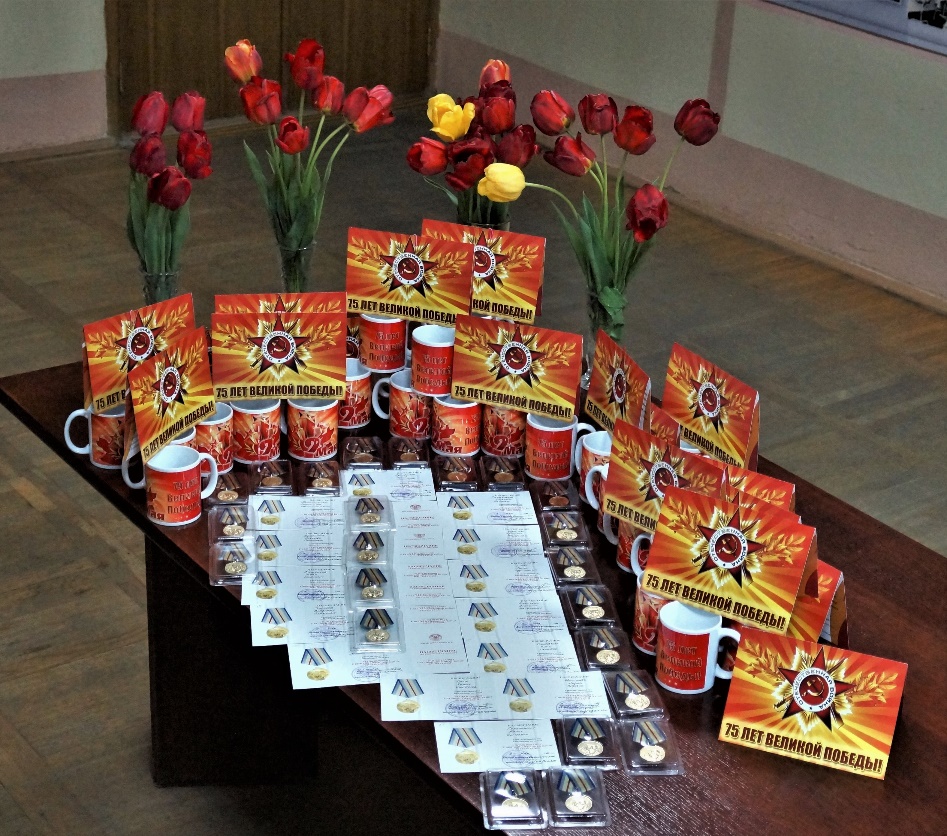 на фото:  подготовленные открытки и  кружки с праздничной символикой и медали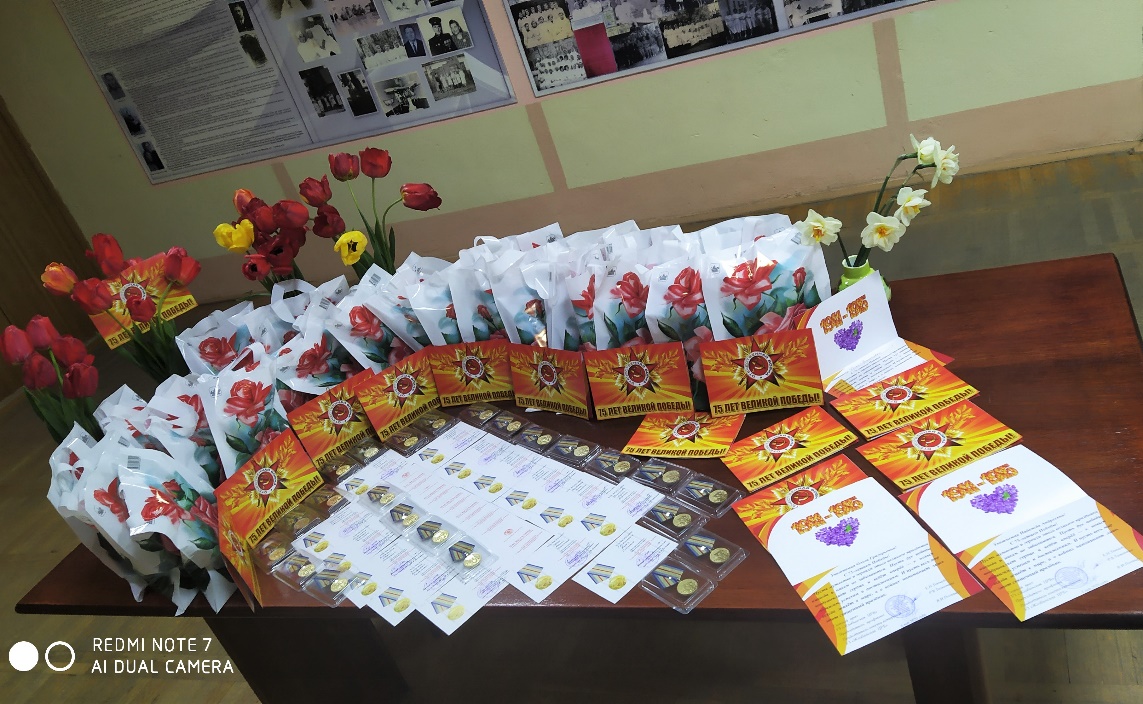 на фото: упакованные   подарки      и     медали2закуплены веточки  гвоздики «Шабо» и оказана материальная помощь. На все праздничное мероприятие израсходовано  947,70 руб.  профсоюзных  средств. Дополнительно  для  трех  ветеранов ВОВ Гомельской областной организацией Белорусского  профсоюза работников здравоохранения было  перечислено  по 50,00 рублей  и по  40,00 рублей  каждому бывшему  малолетнему  узнику фашистских концлагерей.   	Накануне 75-ой годовщины Победы всех  ветеранов и бывших малолетних узников председатель  профкома Толканица Р.В.  поздравила  по  телефону,   согласовав  с ними формат   официального праздничного поздравления  с  вручением подарков и юбилейных  медалей.  Учитывая сегодняшнюю  обстановку (самоизоляцию  пожилых  людей в  связи с коронавирусной инфекцией) рекомендовано  было родным и близким ветеранов получить  в  профкоме подготовленные подарки  и медали. Тем ветеранам, которые сами захотели лично присутствовать  при  награждении   –  мы торжественно их  поздравили, вручили награды и подарки, запечатлели на фото. 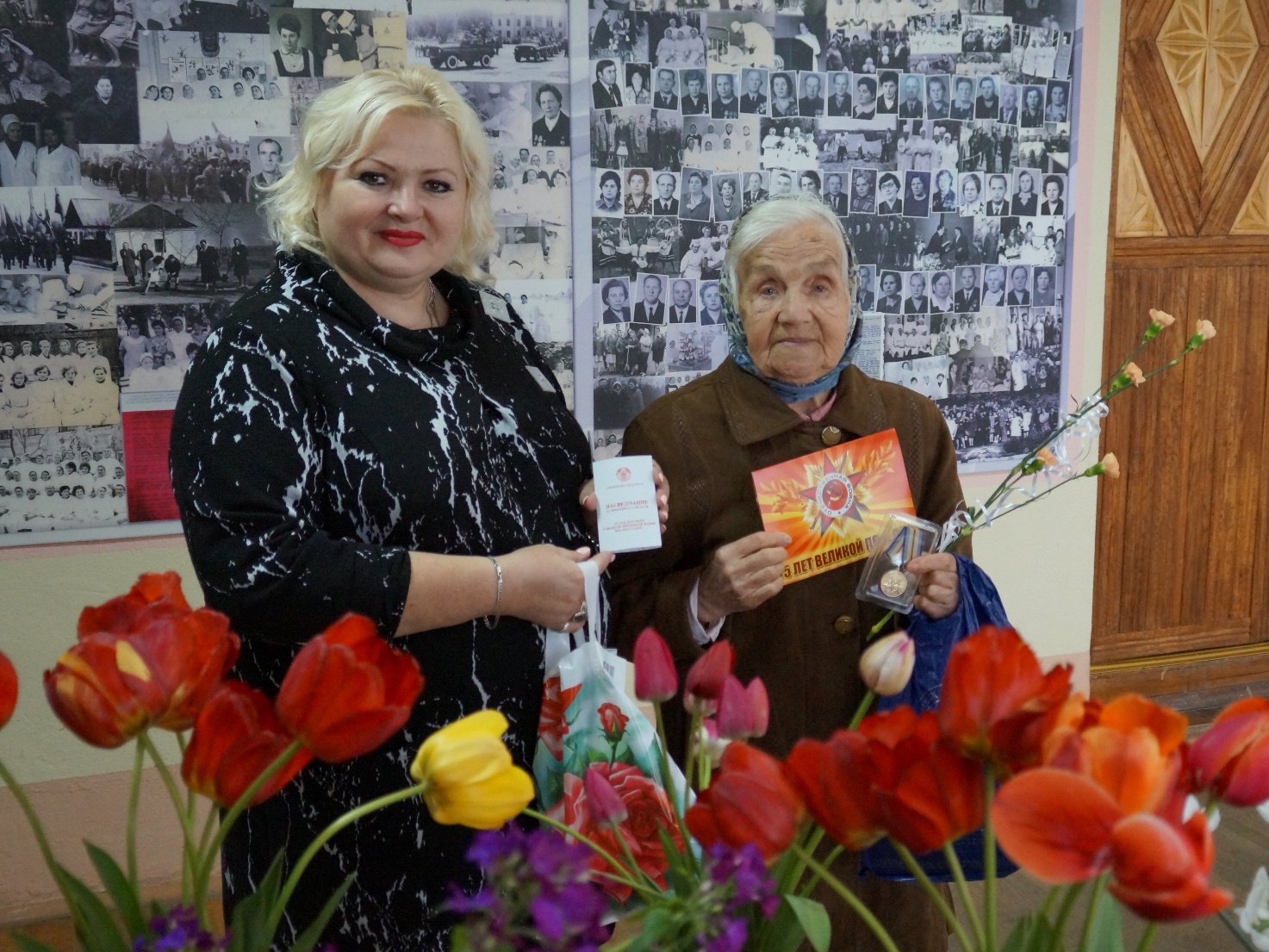 на фото:поздравляем бывшего малолетнего узника Равич Дину Арсентьевну3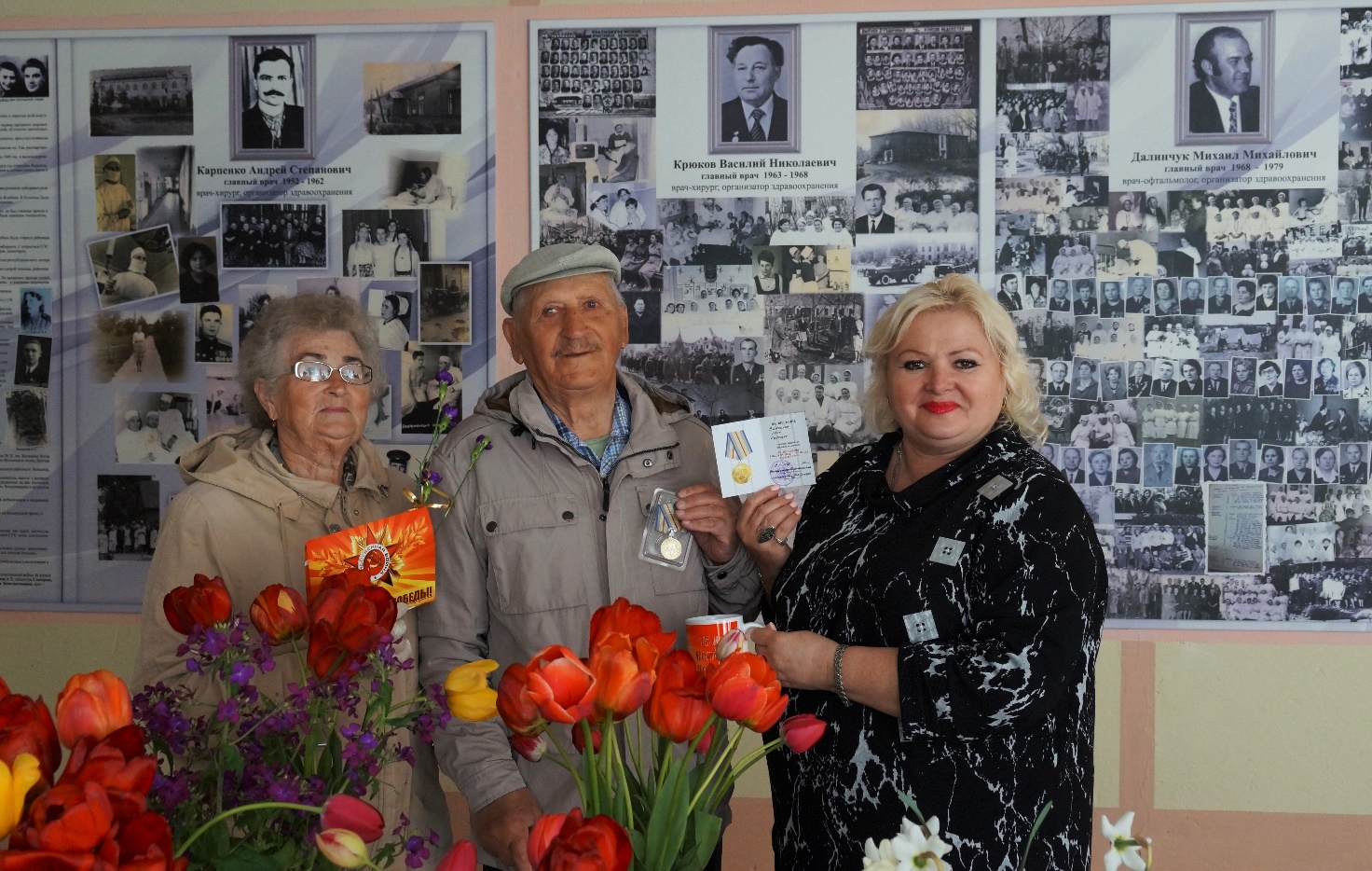 на фото:поздравляем бывшего малолетнего узника Важникова Ивана Ивановича (с женой)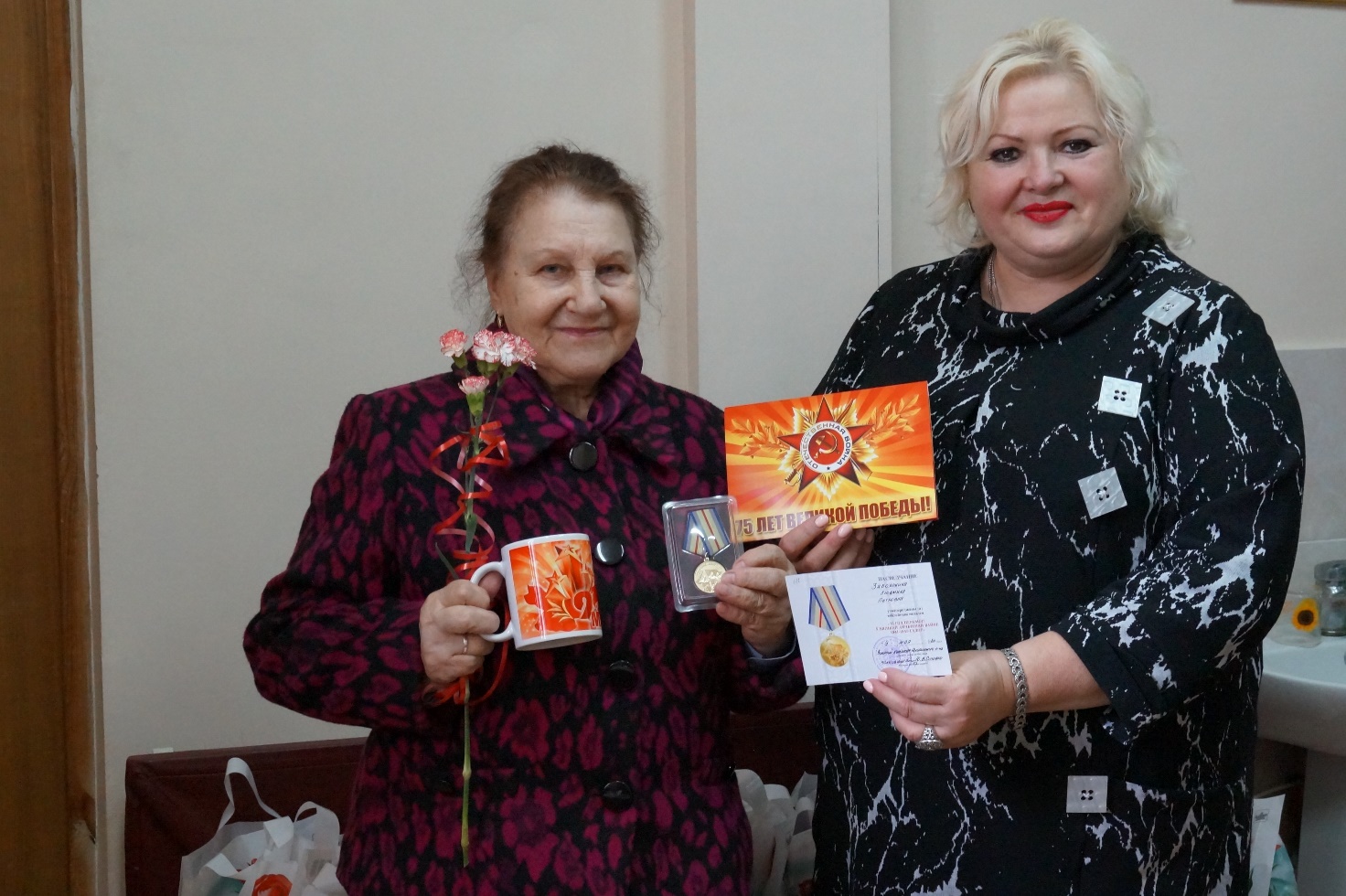 на фото: поздравляем бывшего малолетнего узника   Забояркину Людмилу Петровну4Родственникам троих ветеранов ВОВ: Евзрезовой Ольги Антоновны, Батуриной Ольги Степановны  и  Кузнецовой Прасковьи Ануфриевны юбилейные медали  и подарки  помогал вручать заместитель  военного  комиссара Жлобинского  района  подполковник Кучинский  Игорь Викторович. 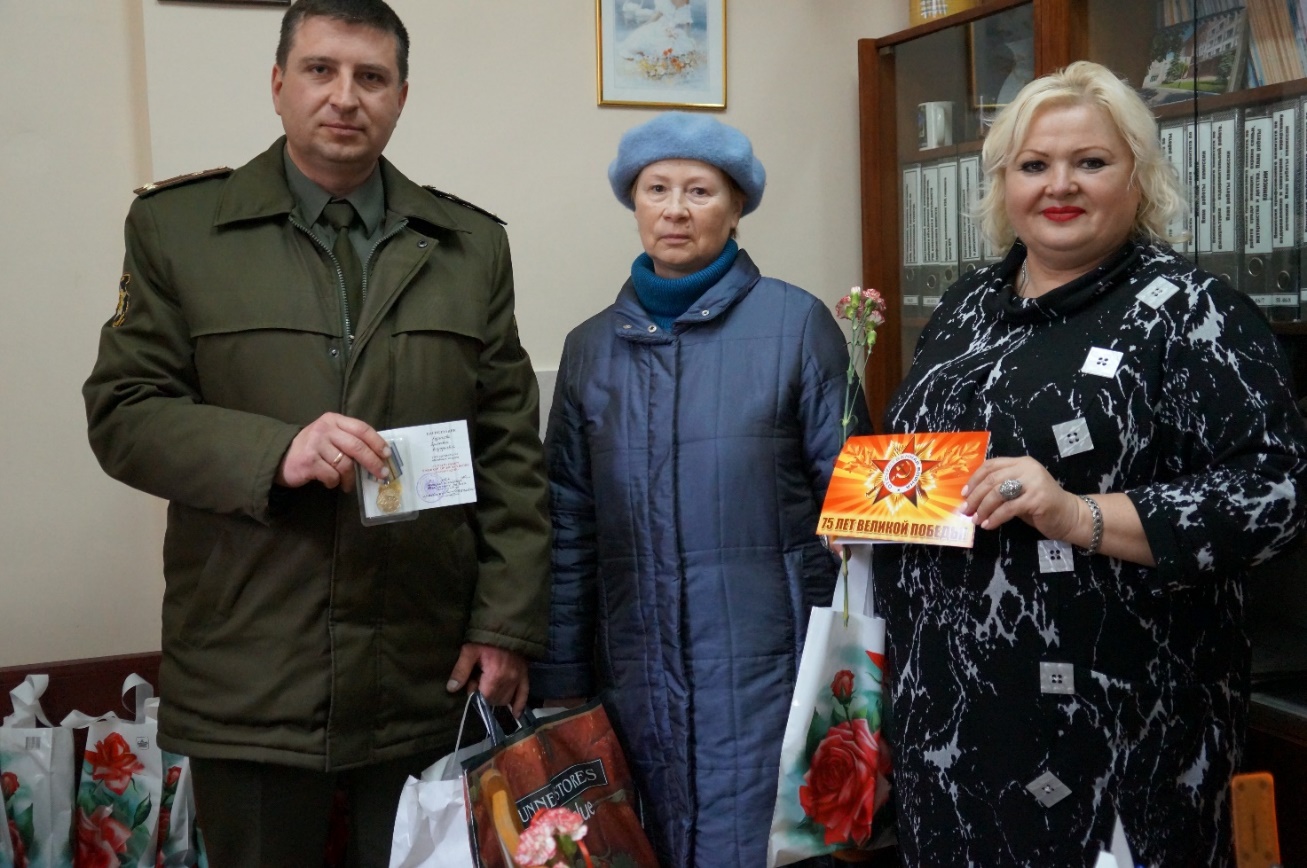 на фото: передаем  награды и  подарки  дочери ветерана ВОВ Кузнецовой Прасковьи Ануфриевны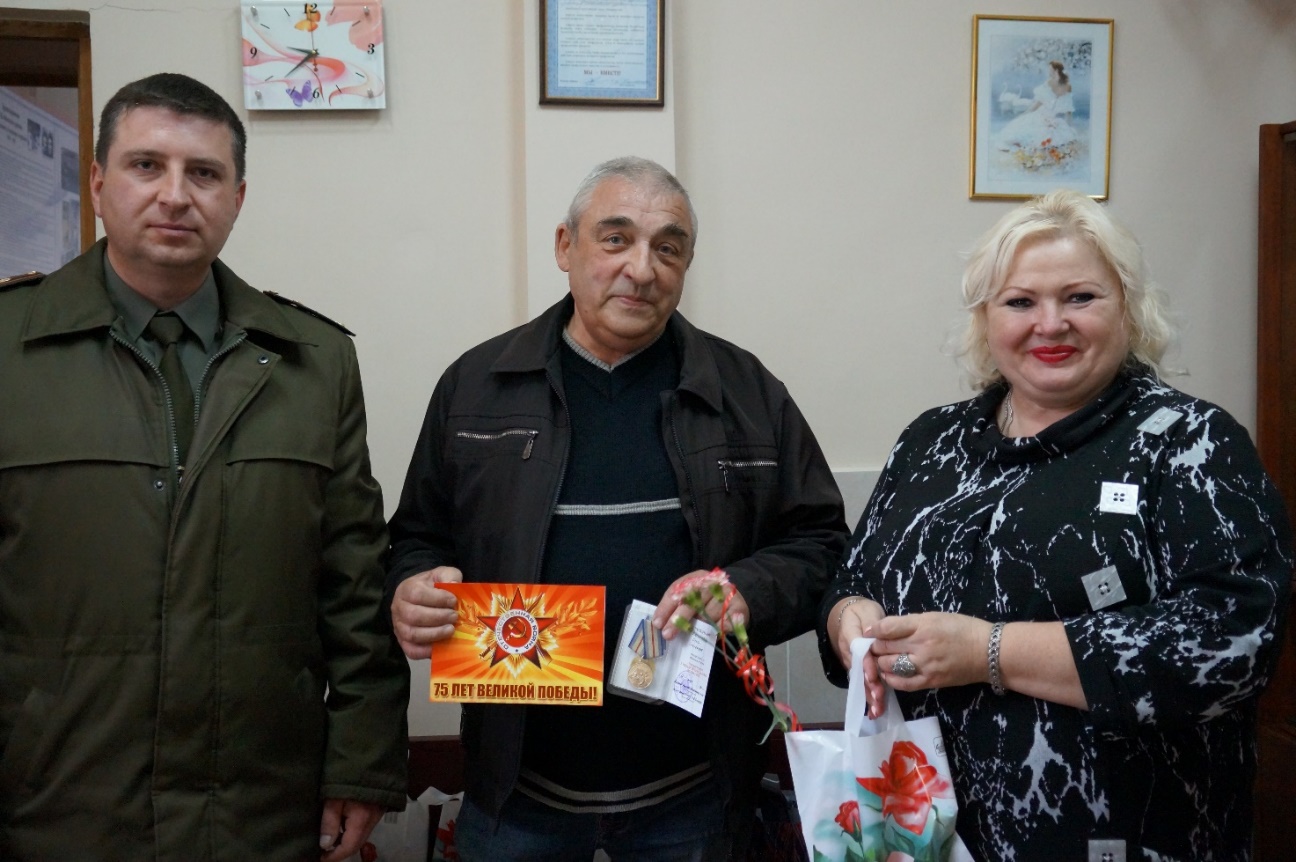 на фото: передаем  награды и  подарки  сыну ветерана ВОВ Батуриной Ольги Степановны5Для трех ветеранов ВОВ подполковник Кучинский  И.В. дополнительно привез  подарки  от  Гомельского областного  исполнительного  комитета и Жлобинского районного  исполнительного  комитета.  Председатель  профсоюзного  комитета                                     Р.В.Толканица